Tips for Writing Specific AimsThe Specific Aims section is the most vital part of any NIH grant application. In this section, you must quickly gain the reviewers’ trust and confidence while simultaneously convincing them that your work is important to fund. You may think of your Specific Aims page as an abbreviated version of the full grant. Be sure you can complete your Aims within the typical timeframe for your chosen Funding Opportunity Announcement (FOA). For an R01, that’s typically four to five years.  Your project should tackle important research within your niche: it must be able to move your field forward. Beware of concepts that can’t be strongly supported with your own preliminary data or published data from other laboratories.  Thinking high level, ask yourself what objectives you could reasonably achieve within the timeframe of a grant. Start broadly with an emphasis on significance, and then focus on generating experiments with clear endpoints reviewers can readily assess.The Introductory ParagraphIn this paragraph, your goal should be to introduce your research subject to the reviewers and quickly capture their attention. This paragraph should describe the significant gap in knowledge that directly relates to the critical need the funding entity deals with. It is critical to know your funding entity’s mission statement and ensure the critical need you are trying to fill fits well within its mission. It should include the following information:First Sentence/HookIn this sentence, briefly describe what your proposal will be about. Ideally, this sentence should convey a sense of importance or urgency to your research. Explain quickly WHAT your research topic is and WHY it is critical that you conduct the research (i.e. saving lives, preventing cancer, etc.)State what is knownState what is currently known in the specific field. This part should not be very long (3-5 sentences) but it should ground the reader in the subject of your research. Provide the reader with only the necessary details to understand why you are proposing the work. Remember to be concise and focused on only the key points.Gap in KnowledgeThe gap in knowledge is the piece of information that is not known. Clearly state the gap in knowledge that needs to be addressed. Convey that your research will fill this gap using the funding that you are requesting. The Second ParagraphIn this paragraph, your goal should be to introduce the solution that fills the gap in knowledge. It is critical to convince your reviewers that you (and your colleagues) have the solution to address the current knowledge gap and the expertise to accomplish this solution. Keep your wording simple, relevant, and to the point. You will want to address the following points:What do you want to do?Why are you doing it?How do you want to do it?State your central hypothesis clearly, specifically, and with simple language. You want to demonstrate to the reviewers that you have a hypothesis-driven proposal that is testable. Describe how your project addresses the critical need, and clearly state the proposed solution. In general, avoid vague hypotheses because it will be unclear to the reviewers what you expect to determine with the proposed research.Hypothetically SpeakingWhy do you need a central hypothesis (or multiple hypotheses)? Because that's what reviewers expect and what anchors your different Specific Aims to a common theme, not just a common field of research. Following a central hypothesis also keeps you focused with both writing the proposal and actually doing the research if the grant is funded. Some people write their Specific Aims first and then develop a hypothesis; others do the reverse. The correct method will depend on the approach that works best for you and your proposed research. A strong hypothesis should be well-focused and testable by the Specific Aims and experiments. After you create your hypothesis, go back and take stock again of your prospective reviewers and their level of interest in light of your draft aims and hypothesis.The AimsIn this section, you will describe briefly each of the aims you will use to test your hypothesis. Ideally, the aims should be related, but not dependent, upon each other. If you do this, the failure of one aim (or an unexpected result from one aim) does not negatively influence any other aim or prevent the completion of the other aims.Within 2-4 sentences each, you should describe the experimental approach and how each aim will help answer your larger hypothesis. A typical NIH R01 grant will have between 2 and 4 Aims. Plan to describe each aim in a separate paragraph. Additionally, these tips may help you to formulate your aims sections:Give your aim an active title that clearly states the objective in relationship to the hypothesis.Include a brief summary of the experimental approach and anticipated outcomes for each aim.If you have room, you may wish to include a sub-hypothesis (the small portion of the overall hypothesis) and a small description of the pay-off of each aim. Including these is helpful to creating the impression that each aim is valuable, testable, and independent of the others.To make it easier for the reviewers to clearly read and understand each aim, it is often helpful to use headings and/or bullets to delineate each specific aim.There Are Good Aims and There Are Poor AimsA common type of Specific Aim might ask a question like “Does A cause B?” However, your project could come to an end if A doesn’t turn out to cause B.  It’s better to design an aim where the result doesn’t depend on only one outcome, but where one or more different outcomes would also be of interest. Then the question becomes “Does A cause B or non-B,” so make sure the “non-B” outcomes make sense based on both your central hypothesis and preliminary data.  Another common type of Specific Aim is descriptive. For example, “We will measure levels of X in 1,000 samples of Y to characterize the pattern of expression of X."  Though this may be very doable, it is rarely a highly significant finding in itself and often should be avoided unless you have no other choice. Such descriptive findings should usually be part of your preliminary data, not part of your proposal.Assess Your Specific AimsHere we show you how to put to the test your draft objectives—Specific Aims—you have planned for your project. This step provides a check of your aims in light of the study section you identified and advice on presenting your aims if you propose highly innovative research. Start assessing your Specific Aims by taking a hard look at the significance and innovation of your planned research.Ask yourselfWould my reviewers see my proposed project as tackling an important problem in a significant field?Would they view my Specific Aims as capable of opening up new discoveries in my field?Would my reviewers regard the work as new and unique?Would they view my Specific Aims as likely to exert a significant influence on the research field(s) involved?Are my Specific Aims written clearly and are they easy to understand?You'll want to get outside opinions for a fresh perspective. Don't assume others, including your reviewers, will consider a research area to have the same priority that you do.  Also discuss your draft aims with colleagues who aren’t in your field. If they can understand your project and get excited about it, you have a better chance your reviewers will as well.  It is particularly useful to have your application reviewed by a colleague who has been successful in getting NIH funding, or better yet, has served on an NIH study section.  At this point, you may want to go back and reconsider your Specific Aims so you can be as certain as possible that the committee will appreciate your research plans.A figure is worth a 1000 wordsCreate a figure that ties your proposed experiments to your specific aims.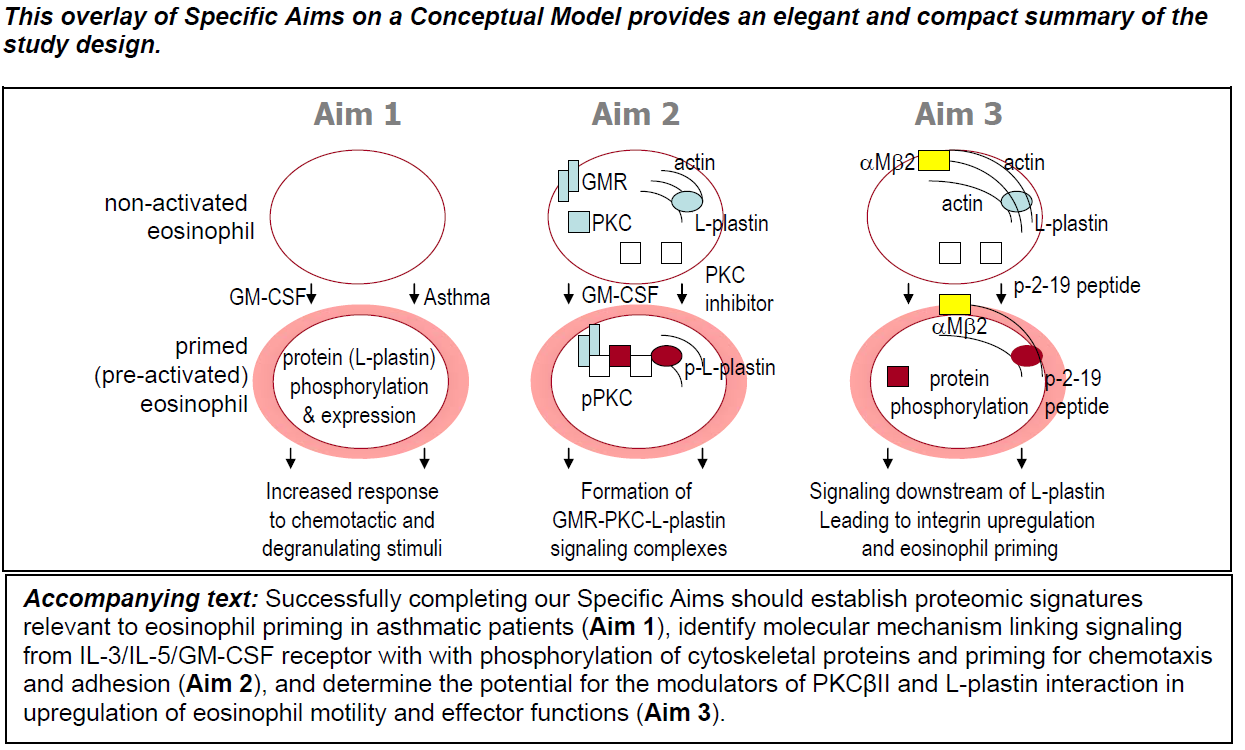 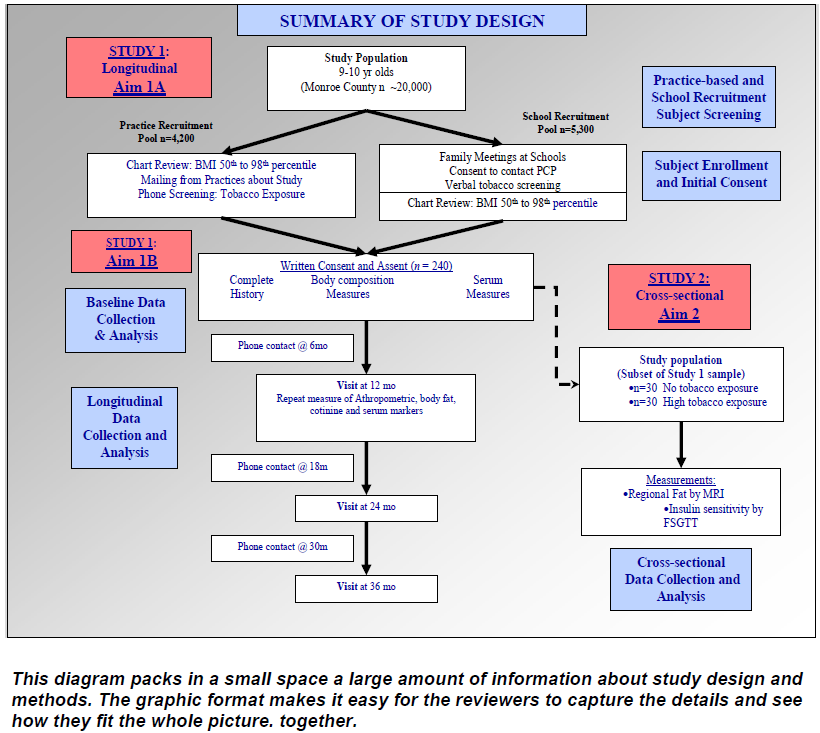 Adapted from http://www.biosciencewriters.com/NIH-Grant-Applications-The-Anatomy-of-a-Specific-Aims-Page.aspx and https://www.niaid.nih.gov/grants-contracts/draft-specific-aims.